TRAMPA ADHESIVA – TRAMPA PEGANTEFUMITRAP (Bandeja)– MODELO FUMITRAP BANDEJA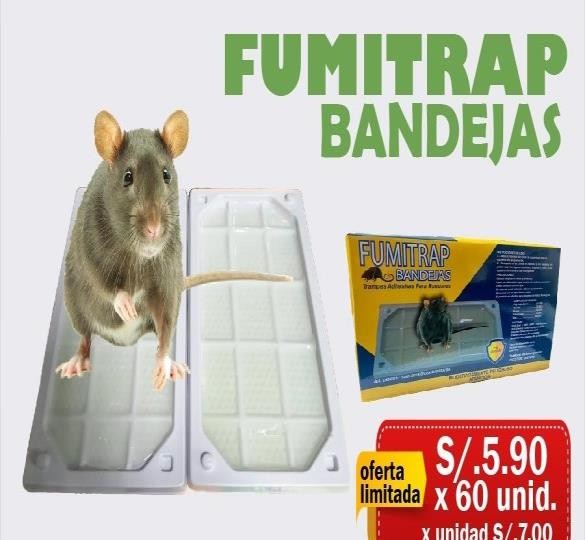 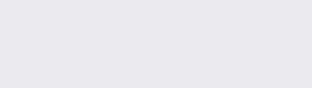 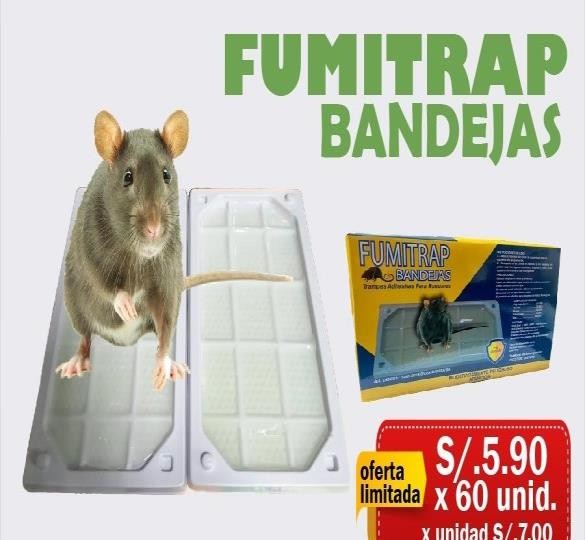 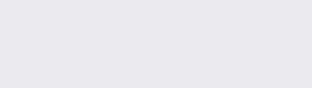 FUMITRAP bandeja es una trampa adherente doble para el control de roedores contenido sobre una bandeja plástica el cual es muy seguro y efectivo. Posee un poderoso adhesivo y aroma atrayente que permite la captura de ratas y demás roedores. De uso doméstico, en garajes, establecimientos de alimentación, establos, criaderos, ganadería, etc.MODO DE USOAbra la tapa sin tocar la superficie interna cubierta de pegamento.Colóquela en las zonas de tránsito de los roedores, de preferencia los lugares estrechos, esquinas y cerca a los agujeros de entrada a sus madrigueras.PRECAUCIONESGuardar alejado de niños y alimentos.Lavar con abundante agua en caso de contacto con la piel.Evitar contacto con los ojos.En caso de sentir irritación, obtener ayuda médica.Almacenar en un lugar fresco y seco.El producto es efectivo para el control de Rattus Norvegicus.DIMENSIONES:   13.5 X 3 X 25.5 CM
